EnglishChinese Simplified (Mandarin)CANBERRA’S RECOVERY PLAN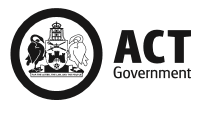 堪培拉恢复计划COVID-19 Easing of Restrictions Roadmap as at 2 December 2020COVID-19限制放松路线图（截至2020年12月2日）STAGE 3第三阶段Step 3.1 – Monday 10 August 2020第3.1步 – 2020年8月10日星期一Maximum 100 people最多不超过100人COVID Safety PlanCOVID安全计划1 person per 4 square metres of usable space applies, to a maximum of 100 people in each indoor space and each outdoor space (excluding staff on premises)Reopening of:Casinos and gaming in clubsFood courts (dine-in)Steam-based services, including saunas, steam rooms, steam cabinets and bathhousesStrip clubs, brothels, escort agencies24-hour gyms – maximum of 25 people when unstaffed实施每人4平方米可用空间的规定，每个室内空间和每个室外空间可容纳最多不超过100人（不包括场所工作人员）重开：赌场和俱乐部里的博彩美食广场（店内堂食）桑拿、蒸汽室、蒸汽房和澡堂等基于蒸汽的服务脱衣舞俱乐部、妓院、伴游公司24小时健身房 - 没有员工看管时可同时容纳最多25人Working from home if it works for you and your employer.在对您和雇主可行的情况下在家上班。From 9am Friday 18 September 2020:从2020年9月18日星期五上午9点开始：Smaller sized venues, facilities and businesses can return to their pre-COVID capacity, with a maximum of 25 people (excluding staff) across the whole venue.规模较小的场所、设施和企业可以恢复COVID疫情前的接待人数上限，在整个场地容纳最多25人（不包括工作人员）。Step 3.2 - Friday 9 October 2020第3.2步 – 2020年10月9日星期五1 person per 4 square metres indoors室内每人4平方米空间1 person per 2 square metres outdoors室外每人2平方米空间Maximum 500 people (from 13 Nov)最多不超过500人（从11月13日起）COVID Safety PlanCOVID安全计划Electronic check in at venues在场所电子签到All gatherings can increase to 200 people1 person per 2 square metres of usable outdoor spaceMedium-sized hospitality venues with total usable space between 101 and 200 square metres can have a maximum of 50 people throughout the venue (excluding staff)For cinemas and movie theatres – up to 50% capacity of each theatre, up to 200 peopleFor large indoor seated venues – ticketed events up to 50% capacity, up to 1,000 peopleFor enclosed outdoor venues with permanent tiered seating/grandstands – ticketed events up to 50% capacity, up to 1,000 peopleFor GIO Stadium and Manuka Oval – up to 50% seated capacityWorkplaces may commence a return to the workplace if it suits employers and employees.  If workplaces choose to return, a COVID- Safe Plan should be in place.所有聚会规模可以增加到最多200人室外每人2平方米可用空间使用总面积在101到200平方米的中等规模餐饮场所可在整个场地容纳最多50人（不包括工作人员）电影院和影视剧院 - 单场上座率可达50%，人数不超过200人设有座位的大型室内场所 - 上座率可达50%，人数不超过1000人，售票时不得超出这一上限有永久性分层座位/看台的封闭露天场所 - 上座率可达50%，人数不超过1000人，售票时不得超出这一上限体育场GIO Stadium和Manuka Oval - 上座率可达50%工作场所可在适合雇主和员工的情况下开始复工。选择复工的工作场所应执行COVID安全计划。From 9am Friday 13 November 2020:       自2020年11月13日星期五上午9点开始All gatherings can increase to 500 peopleStanding consumption of food and beverages in an outdoor space所有聚集规模可增至最多500人允许在户外空间站着吃东西喝饮料Stage 4 – Wednesday 2 December 2020Currently in place第四阶段 – 2020年12月2日星期三目前实行1 person per 2 square metres indoorand outdoor室内和室外每人2平方米空间Maximum 500 people人数不得超过500人COVID Safety PlanCOVID安全计划Electronic check in at venues在各场所电子签到All gatherings can have up to 500 peopleBusinesses can have 25 people across the venueIf businesses and venues want to have more than 25 people, they can use 1 person per 2 square metres of usable space in indoor and outdoor spaces, provided they use the Check In CBR appBusinesses and venues not using the Check In CBR app can continue to have 1 person per 4 square metres of usable space in indoor spaces and 1 people per 2 square metres in outdoor spacesPatrons to be seated while consuming alcohol in indoor spaces Cinemas and movie theatres - up to 65% capacity of each theatre, up to 500 people if using the Check In CBR app Large indoor venues - ticketed and seated events up to 65% capacity, up to 1,500 people Enclosed outdoor venues with permanent tiered seating/grandstands - ticketed and seated events up to 65% capacity, up to 1,500 peopleGIO Stadium and Manuka Oval - up to 65% seated capacityReturn to work where it suits employers and employees, with a COVID Safe Plan in place.所有聚集规模不得超过500人各企业可在整个场所接待最多25人希望接待超过25人的企业可在室内和室外空间每2平方米可用空间接待一人，前提是要用Check In CBR应用程序签到不使用Check In CBR应用程序的场所可在室内空间每4平方米可用空间接待一人，室外空间每2平方米可用空间接待一人客人在室内空间喝酒时必须落座电影院和影视剧院 - 如使用Check In CBR应用程序签到，单场上座率可达65%，入场人数不超过500人大型室内场所 - 上座率可达65%，人数不超过1500人，售票时不得超出这一上限有永久性分层座位/看台的封闭露天场所 - 上座率可达65%，人数不超过1500人，售票时不得超出这一上限GIO Stadium和Manuka Oval体育场 - 上座率可达65%工作场所可在适合雇主和员工的情况下开始复工，工作场所应执行COVID安全计划。FUTURE CONSIDERATIONS日后考虑From February 2021从2021年2月开始Move towards a COVID safe normal逐步实现COVID安全常规COVID Safe check pointsCOVID安全检查点Fortnightly public health risk assessments will continue informed by monitoring the impacts of eased restrictions.每两周对公共卫生风险进行一次评估，继续让有关部门通过留意限制放松带来的影响了解相关情况。Check point for further easing: 12 February 2021进一步放松限制的检查点：2021年2月12日Avoid public transport in peak hour.避免在高峰时段搭乘公共交通。RESTRICTIONS MAY HAVE EASED BUT YOUR RESPONSIBILITY HASN’T限制措施可能有所放松，但您的责任没有放松Maintain good hand hygiene保持良好的手部卫生习惯Stay 1.5 metres apart保持1.5米距离Stay home if you are unwell and get tested如果感到不适请您待在家里，并去接受检测Monitor travel advice请留意旅行建议Further information at covid19.act.gov.au更多信息请访问covid19.act.gov.au